Проект межевания территории городского округа "Город Архангельск" в границах ул. Воронина В.И., ул. Почтовый тракт,
 просп. Ленинградского и ул. Русанова площадью 8,2204 гаОсновная часть проекта межевания территории1. Текстовая часть проекта межевания территорииПеречень и сведения о площади образуемых земельных участков, в том числе возможные способы их образованияВ результате анализа исходной документации выявлено, что проектируемые земельные участки, расположенные в границах ул. Воронина В.И., ул. Почтовый тракт, просп. Ленинградского, ул. Русанова в кадастровом квартале 29:22:071102, формируются на территории, в отношении которой разработан проект планировки территории муниципального образования "Город Архангельск" в границах ул. Воронина В.И., ул. Почтовый тракт, 
просп. Ленинградского, ул. Русанова площадью 8,2204 га, утвержденный распоряжением Главы городского округа "Город Архангельск" от 8 декабря 2021 года № 5005р.В границах данной территории предусмотрено размещение новых объектов капитального строительства.Категория земель территории, в границах которой разрабатывается проект межевания территории – земли населенных пунктов. Площадь территории проектирования составляет 8,2204 га. Функциональные зоны согласно генеральному плану муниципального образования "Город Архангельск", утвержденному постановлением министерства строительства и архитектуры Архангельской области от 2 апреля 2020 года № 37-п, в границах которых разрабатывается проект межевания территории: зона смешанной и общественно-деловой застройки.Территориальная зона согласно правилам землепользования и застройки муниципального образования "Город Архангельск", утвержденным постановлением министерства строительства и архитектуры Архангельской области от 29 сентября 2020 года № 68-п (с изменениями), в границах которых разрабатывается проект межевания территории: зона смешанной и общественно-деловой застройки (кодовое обозначение – О1-1).Формирование проектных границ земельных участков выполнено 
в пределах красных линий в соответствии с утвержденным проектом планировки с учетом существующей градостроительной ситуации и фактического использования территории, местоположения границ земельных участков, сведения о которых содержатся в Едином государственном реестре недвижимости.Транспортная связь обеспечивается по просп. Ленинградскому – магистральной улице общегородского значения регулируемого движения, 
ул. Воронина В.И. – магистральной улице районного значения, ул. Почтовый тракт и ул. Русанова – улицам местного значения.Транспортная и инженерная инфраструктуры территории сформированы.Перечень и сведения о площадях образуемых земельных участков представлены в таблице № 1.Таблица № 1. Перечень и сведения о площадях образуемых земельных участковОбразование земельного участка 29:22:071102:ЗУ1 площадью 2 453 кв. м 
с видом разрешенного использования "Магазины" из земель, находящихся 
в государственной или муниципальной собственности.Образование земельного участка 29:22:071102:ЗУ9 площадью 2 280 кв. м 
с видом разрешенного использования "Многоэтажная жилая застройка (высотная застройка)" путем перераспределения земельного участка 
с кадастровым номером 29:22:071102:13 и земель, находящихся 
в государственной или муниципальной собственности.Образование земельного участка 29:22:071102:ЗУ11 площадью 2 713 кв. м 
с видом разрешенного использования "Многоэтажная жилая застройка (высотная застройка)" из земель, находящихся в государственной или муниципальной собственности.Образование земельного участка 29:22:071102:ЗУ12 площадью 122 кв. м 
с видом разрешенного использования "Коммунальное обслуживание" 
из земель, находящихся в государственной или муниципальной собственности.Образование земельного участка 29:22:071102:ЗУ13 площадью 3 600 кв. м 
с видом разрешенного использования "Многоэтажная жилая застройка (высотная застройка)" путем перераспределения земельного участка 
с кадастровым номером 29:22:071102:8 и земель, находящихся 
в государственной или муниципальной собственности.Образование земельного участка 29:22:071102:ЗУ16 площадью 1 132 кв. м 
с видом разрешенного использования "Для индивидуального жилищного строительства" из земель, находящихся в государственной или муниципальной собственности.Образование земельного участка 29:22:071102:ЗУ17 площадью 779 кв. м 
с видом разрешенного использования "Для индивидуального жилищного строительства", земельного участка 29:22:071102:ЗУ18 площадью 1 151 кв. м 
с видом разрешенного использования "Благоустройство территории" путем перераспределения земельного участка с кадастровым номером 29:22:071102:874 и земель, находящихся в государственной или муниципальной собственности.С целью устранения чересполосицы с земельными участками 
с кадастровыми номерами 29:22:071102:618, 29:22:071102:582, 29:22:071102:862 и 29:22:071102:11, необходимо уточнение местоположения границ земельного участка с кадастровым номером 29:22:071102:4 площадью 
3 707 кв. м.Таблица № 2. Каталог координатПеречень и площади образуемых земельных участков, которые будут отнесены к территориям общего пользования или имуществу общего пользования, в том числе в отношении которых предполагается резервирование и (или) изъятие для государственных или муниципальных нуждТаблица № 3. Перечень и сведения о площадях образуемых земельных участковОбразование земельного участка 29:22:071102:ЗУ2 площадью 163 кв. м 
с видом разрешенного использования "Благоустройство территории" из земель, находящихся в государственной или муниципальной собственности.Образование земельного участка 29:22:071102:ЗУ3 площадью 125 кв. м 
с видом разрешенного использования "Благоустройство территории" из земель, находящихся в государственной или муниципальной собственности.Образование земельного участка 29:22:071102:ЗУ4 площадью 301 кв. м 
с видом разрешенного использования "Земельные участки (территории) общего пользования; улично-дорожная сеть" из земель, находящихся 
в государственной или муниципальной собственности.Образование земельного участка 29:22:071102:ЗУ5 площадью 1 067 кв. м 
с видом разрешенного использования "Благоустройство территории" из земель, находящихся в государственной или муниципальной собственности.Образование земельного участка 29:22:071102:ЗУ6 площадью 1 864 кв. м 
с видом разрешенного использования "Земельные участки (территории) общего пользования; улично-дорожная сеть" из земель, находящихся 
в государственной или муниципальной собственности.Образование земельного участка 29:22:071102:ЗУ7 площадью 459 кв. м 
с видом разрешенного использования "Благоустройство территории" из земель, находящихся в государственной или муниципальной собственности.Образование земельного участка 29:22:071102:ЗУ8 площадью 427 кв. м 
с видом разрешенного использования "Земельные участки (территории) общего пользования; улично-дорожная сеть" из земель, находящихся 
в государственной или муниципальной собственности.Образование земельного участка 29:22:071102:ЗУ10 площадью 1 735 кв. м 
с видом разрешенного использования "Благоустройство территории" из земель, находящихся в государственной или муниципальной собственности.Образование земельного участка 29:22:071102:ЗУ14 площадью 556 кв. м 
с видом разрешенного использования "Земельные участки (территории) общего пользования; улично-дорожная сеть" из земель, находящихся 
в государственной или муниципальной собственности.Образование земельного участка 29:22:071102:ЗУ15 площадью 2 381 кв. м 
с видом разрешенного использования "Благоустройство территории" из земель, находящихся в государственной или муниципальной собственности.Образование земельного участка 29:22:071102:ЗУ17 площадью 779 кв. м 
с видом разрешенного использования "Для индивидуального жилищного строительства", земельного участка 29:22:071102:ЗУ18 площадью 1 151 кв. м 
с видом разрешенного использования "Благоустройство территории" путем перераспределения земельного участка с кадастровым номером 29:22:071102:874 и земель, находящихся в государственной или муниципальной собственности.Образование земельного участка 29:22:071102:ЗУ19 площадью 677 кв. м 
с видом разрешенного использования "Благоустройство территории" из земель, находящихся в государственной или муниципальной собственности.Образование земельного участка 29:22:071102:ЗУ20 площадью 3 535 кв. м 
с видом разрешенного использования "Земельные участки (территории) общего пользования; улично-дорожная сеть" из земель, находящихся 
в государственной или муниципальной собственности.Образование земельного участка 29:22:071102:ЗУ21 площадью 320 кв. м 
с видом разрешенного использования "Благоустройство территории" из земель, находящихся в государственной или муниципальной собственности.Образование земельного участка 29:22:071102:ЗУ22 площадью 2 260 кв. м 
с видом разрешенного использования "Благоустройство территории" из земель, находящихся в государственной или муниципальной собственности.Образование земельного участка 29:22:071102:ЗУ23 площадью 394 кв. м 
с видом разрешенного использования "Благоустройство территории" из земель, находящихся в государственной или муниципальной собственности.Таблица № 4. Каталог координат1.3 Вид разрешенного использования образуемых земельных участков 
в соответствии с проектом планировки территории Виды разрешенного использования образуемых земельных участков 
в соответствии с проектом планировки территории представлены в таблице 
№ 5.Таблица № 5. Вид разрешенного использования образуемых земельных участков1.4. Целевое назначение лесов, вид (виды) разрешенного использования лесного участка, количественные и качественные характеристики лесного участка, сведения о нахождении лесного участка в границах особо защитных участков лесов Информация о целевом назначении лесов, виде разрешенного использования лесного участка, количественные и качественные характеристики лесного участка, сведения о нахождении лесного участка 
в границах особо защитных участков лесов в данном проекте не отображается 
в связи с отсутствием в границах проектирования лесных участков.1.5. Сведения о границах территории, в отношении которой утвержден проект межевания, содержащие перечень координат характерных точек этих границ в системе координат, используемой для ведения Единого государственного реестра недвижимостиСведения о границах территории, в отношении которой утвержден проект межевания, содержащие перечень координат характерных точек этих границ 
в системе координат, используемой для ведения Единого государственного реестра недвижимости, приведены в таблице № 6. Координаты характерных точек границ территории, в отношении которой утвержден проект межевания, определяются в соответствии с требованиями к точности определения координат характерных точек границ, установленных в соответствии 
с Градостроительным кодексом Российской Федерации для территориальных зон.Таблица № 6. Сведения о границах территории, в отношении которой утвержден проект межеванияМатериалы по обоснованию проекта межевания территорииМатериалы по обоснованию проекта межевания территории включают 
в себя следующий чертеж:Чертеж межевания территории (масштаб 1:1500) с указанием границ зон 
с особыми условиями использования территории представлен в приложении 
к настоящему распоряжению. На чертеже межевания отображены границы существующих земельных участков, границы зон с особыми условиями использования территории, местоположение существующих объектов капитального строительства.Границы лесничеств, лесопарков, участковых лесничеств, лесных кварталов, лесотаксационных выделов или частей лесотаксационных выделов на проектируемой территории не выявлены.___________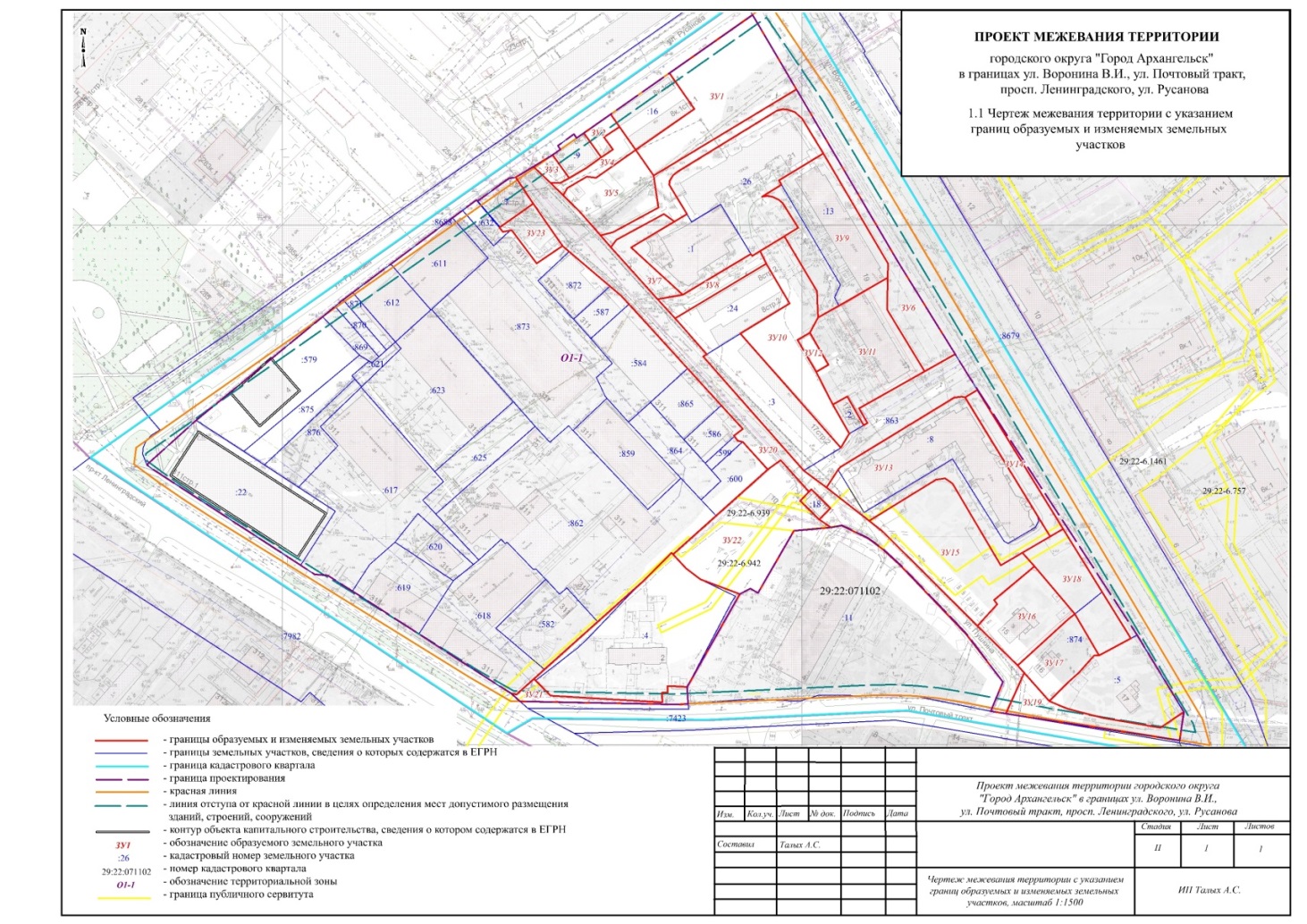 _____________УТВЕРЖДЕНраспоряжением Главыгородского округа"Город Архангельск"от 15 марта 2022 г. № 1326рПроектируемый земельный участок, обозначениеПроектная площадь, кв. мИсходные характеристикиI этапI этапI этап29:22:071102:ЗУ12 453Земли государственной собственности29:22:071102:ЗУ92 280Земли государственной собственности, земельный участок с кадастровым номером 29:22:071102:1329:22:071102:ЗУ112 004Земли государственной собственности29:22:071102:ЗУ12122Земли государственной собственности29:22:071102:ЗУ133 600Земли государственной собственности, земельный участок с кадастровым номером 29:22:071102:829:22:071102:ЗУ161 132Земли государственной собственности29:22:071102:ЗУ17779Земельный участок с кадастровым номером 29:22:071102:874Проектируемый земельный участок, обозначениеСистема координат МСК-29Система координат МСК-29Проектируемый земельный участок, обозначениеКоординатыКоординатыПроектируемый земельный участок, обозначениеXY29:22:071102:ЗУ1647795.00647824.57647789.55647745.43647757.44647778.272527385.922527424.902527447.402527380.202527371.102527398.5929:22:071102:ЗУ9647745.44647759.19647707.43647700.63647686.26647680.17647692.82647718.65647723.01647734.59647736.12647737.43647737.76647737.27647743.452527440.682527461.572527494.742527494.862527471.892527461.992527461.052527444.272527450.812527442.872527440.912527437.872527435.142527432.832527441.9629:22:071102:ЗУ11647680.17647686.26647700.63647685.32647656.24647637.20647630.33647629.17647642.78647638.56647653.97647657.62647672.722527461.992527471.892527494.862527495.132527514.352527483.452527487.722527485.972527477.562527470.742527462.142527467.872527458.3429:22:071102:ЗУ12647668.99647672.72647657.62647653.972527452.502527458.342527467.872527462.1429:22:071102:ЗУ13647608.65647644.15647644.76647644.49647588.87647579.12647570.80647564.29647602.74647605.15647604.32647583.29647598.55647607.312527475.532527529.062527532.572527534.302527571.332527577.822527564.772527554.552527529.862527526.112527521.742527490.352527469.222527474.4529:22:071102:ЗУ16647547.53647564.48647542.34647539.70647516.46647534.77647545.572527551.952527570.872527591.132527588.092527564.552527544.462527553.6029:22:071102:ЗУ17647539.70647542.34647522.82647522.63647514.08647509.34647499.92647516.462527588.092527591.132527603.552527601.152527594.142527589.202527580.392527564.5529:22:071102:4647529.71647550.52647564.26647563.54647557.09647552.04647545.69647500.05647500.09647497.01647496.78647492.17647493.24647501.05647505.832527361.422527382.982527395.742527396.472527402.942527410.142527429.422527405.742527396.302527396.362527393.692527394.042527340.152527331.752527336.68Проектируемый земельный участок, обозначениеПроектная площадь, 
кв. мИсходные характеристики29:22:071102:ЗУ2163Земли государственной собственности29:22:071102:ЗУ3125Земли государственной собственности29:22:071102:ЗУ4301Земли государственной собственности29:22:071102:ЗУ51067Земли государственной собственности29:22:071102:ЗУ61864Земли государственной собственности29:22:071102:ЗУ7459Земли государственной собственности29:22:071102:ЗУ8427Земли государственной собственности29:22:071102:ЗУ101735Земли государственной собственности29:22:071102:ЗУ14556Земли государственной собственности29:22:071102:ЗУ152381Земли государственной собственности29:22:071102:ЗУ181151Земельный участок с кадастровым номером 29:22:071102:87429:22:071102:ЗУ19677Земли государственной собственности29:22:071102:ЗУ203535Земли государственной собственности29:22:071102:ЗУ21320Земли государственной собственности29:22:071102:ЗУ222260Земли государственной собственности29:22:071102:ЗУ23394Земли государственной собственностиПроектируемый земельный участок, обозначениеСистема координат МСК-29Система координат МСК-29Проектируемый земельный участок, обозначениеКоординатыКоординатыПроектируемый земельный участок, обозначениеXY29:22:071102:ЗУ2647764.62647774.17647768.26647763.03647757.24647753.282527345.812527358.422527362.892527355.592527360.122527354.6129:22:071102:ЗУ3647747.52647753.53647742.64647740.30647739.922527322.102527331.172527339.602527335.562527330.8229:22:071102:ЗУ4647763.03647768.26647757.44647743.26647743.68647737.81647734.21647739.92647740.30647742.64647747.76647753.28647757.242527355.592527362.892527371.102527352.512527348.092527338.812527337.042527330.822527335.562527339.602527347.532527354.612527360.1229:22:071102:ЗУ5647737.81647743.68647743.26647757.44647745.43647730.11647717.36647715.68647726.79647734.212527338.812527348.092527352.512527371.102527380.202527383.092527361.582527355.732527345.242527337.0429:22:071102:ЗУ6647745.43647789.55647708.13647665.10647656.24647685.32647700.63647707.43647759.19647775.64647778.57647779.72647779.79647779.03647747.82647746.07647743.19647741.34647727.54647723.70647727.09647713.80647710.18647715.68647717.36647730.112527380.202527447.402527499.742527528.732527514.352527495.132527494.862527494.742527461.572527450.672527447.062527443.362527441.092527438.462527391.752527389.642527388.022527387.892527396.992527391.082527385.842527363.432527360.932527355.732527361.582527383.0929:22:071102:ЗУ7647713.80647727.09647723.70647710.44647688.62647685.99647710.182527363.432527385.842527391.082527370.702527396.432527384.412527360.9329:22:071102:ЗУ8647709.50647708.60647711.07647705.14647677.14647685.99647688.622527428.492527429.132527432.862527436.072527393.172527384.412527396.4329:22:071102:ЗУ10647711.07647718.65647692.82647680.17647672.72647668.99647653.97647638.56647624.95647617.95647670.99647686.44647705.142527432.862527444.272527461.052527461.992527458.342527452.502527462.142527470.742527479.172527475.392527424.842527448.072527436.0729:22:071102:ЗУ14647644.49647648.29647583.03647579.12647588.872527534.302527540.042527583.952527577.822527571.3329:22:071102:ЗУ15647583.29647604.32647605.15647602.74647564.29647570.80647564.48647547.53647545.57647534.77647578.52647580.022527490.352527521.742527526.112527529.862527554.552527564.772527570.872527551.952527553.602527544.462527496.982527494.8929:22:071102:ЗУ18647570.80647579.12647583.03647553.41647531.61647522.82647542.34647564.482527564.772527577.822527583.952527603.872527618.552527603.552527591.132527570.8729:22:071102:ЗУ19647513.03647499.92647496.45647492.80647489.17647497.12647483.37647493.092527567.832527580.392527589.652527606.732527634.412527645.322527643.992527559.7629:22:071102:ЗУ20647742.04647747.52647739.92647734.21647726.79647715.68647710.18647685.99647677.14647660.44647659.29647606.28647598.55647583.29647578.52647534.77647516.46647513.03647493.09647493.93647508.30647530.57647562.17647570.12647575.01647580.58647579.41647583.01647588.73647597.37647596.19647610.84647606.14647618.93647618.96647619.43647621.50647621.77647625.16647636.12647653.24647683.05647687.13647691.42647707.26647709.90647729.702527313.832527322.102527330.822527337.042527345.242527355.732527360.932527384.412527393.172527409.082527407.372527457.922527469.222527490.352527496.982527544.462527564.552527567.832527559.762527552.422527557.712527539.152527506.482527497.102527489.862527477.032527472.082527466.322527471.452527461.952527460.862527446.592527440.592527428.042527427.872527425.592527423.892527423.712527427.812527416.992527400.112527370.712527366.692527361.192527340.942527337.572527322.7029:22:071102:ЗУ21647501.05647493.24647492.17647496.78647497.01647500.09647500.05647491.81647491.36647489.99647493.67647493.182527331.752527340.152527394.042527393.692527396.362527396.302527405.742527406.532527400.102527325.542527321.072527323.6029:22:071102:ЗУ22647582.93647606.14647610.84647596.19647591.66647583.01647579.41647577.17647546.53647548.53647545.69647552.04647557.09647563.542527416.552527440.592527446.592527460.862527456.822527466.322527472.082527454.342527438.102527434.392527429.422527410.142527402.942527396.4729:22:071102:ЗУ23647717.54647729.70647709.90647701.03647716.56647716.38647715.582527306.892527322.702527337.572527325.462527312.822527312.062527308.66Проектируемый земельный участок, обозначениеПроектный вид разрешенного использования29:22:071102:ЗУ1Магазины29:22:071102:ЗУ2Благоустройство территории29:22:071102:ЗУ3Благоустройство территории29:22:071102:ЗУ4Земельные участки (территории) общего пользования; улично-дорожная сеть29:22:071102:ЗУ5Благоустройство территории29:22:071102:ЗУ6Земельные участки (территории) общего пользования; улично-дорожная сеть29:22:071102:ЗУ7Благоустройство территории29:22:071102:ЗУ8Земельные участки (территории) общего пользования; улично-дорожная сеть29:22:071102:ЗУ9Многоэтажная жилая застройка (высотная застройка)29:22:071102:ЗУ10Благоустройство территории29:22:071102:ЗУ11Многоэтажная жилая застройка (высотная застройка)29:22:071102:ЗУ12Коммунальное обслуживание29:22:071102:ЗУ13Многоэтажная жилая застройка (высотная застройка)29:22:071102:ЗУ14Земельные участки (территории) общего пользования; улично-дорожная сеть29:22:071102:ЗУ15Благоустройство территории29:22:071102:ЗУ16Для индивидуального жилищного строительства29:22:071102:ЗУ17Для индивидуального жилищного строительства29:22:071102:ЗУ18Благоустройство территории29:22:071102:ЗУ19Благоустройство территории29:22:071102:ЗУ20Земельные участки (территории) общего пользования; улично-дорожная сеть 29:22:071102:ЗУ21Благоустройство территории29:22:071102:ЗУ22Благоустройство территории29:22:071102:ЗУ23Благоустройство территорииНомер точкиСистема координат МСК-29Система координат МСК-29Номер точкиКоординатыКоординатыНомер точкиXY12345678910111213141516171819202122232425262728293031323334353637383940414243444546474849505152647824.57647708.13647654.49647533.34647497.10647483.37647493.93647508.30647530.54647562.14647570.09647574.98647580.55647580.58647579.41647577.17647546.53647548.53647545.69647500.05647491.81647491.36647489.99647493.67647498.77647537.12647546.95647547.28647551.40647595.10647596.92647619.23647671.37647679.39647683.60647698.00647721.34647725.18647730.37647730.00647741.26647741.47647741.49647742.08647753.53647756.29647758.05647763.93647762.07647764.62647774.17647795.002527424.902527499.742527535.882527621.522527645.452527643.992527552.422527557.712527539.542527506.872527497.492527490.242527477.422527477.032527472.082527454.342527438.102527434.392527429.422527405.742527406.532527400.102527325.542527321.072527312.242527247.662527230.592527224.252527217.332527143.942527141.422527164.402527223.422527232.232527237.442527255.242527284.082527288.832527295.232527296.002527310.422527310.712527310.742527313.892527331.172527334.832527333.542527341.032527342.432527345.812527358.422527385.92ПРИЛОЖЕНИЕ к проекту межевания территории городского округа "Город Архангельск" в границах ул. Воронина В.И., 
ул. Почтовый тракт, просп. Ленинградского 
и ул. Русанова площадью 8,2204 га